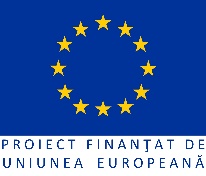 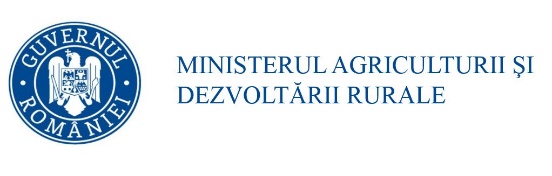 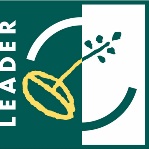 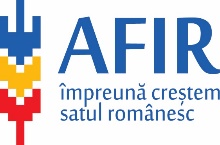 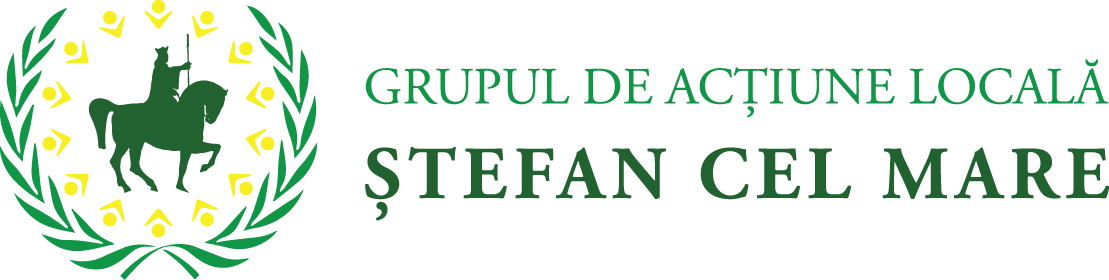 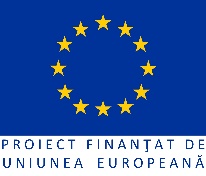 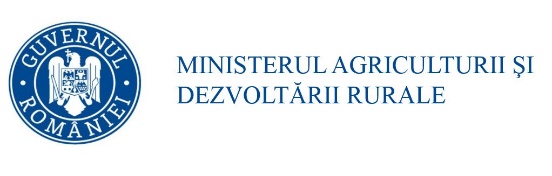 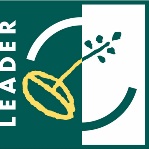 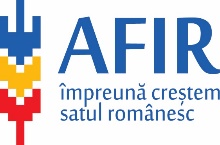 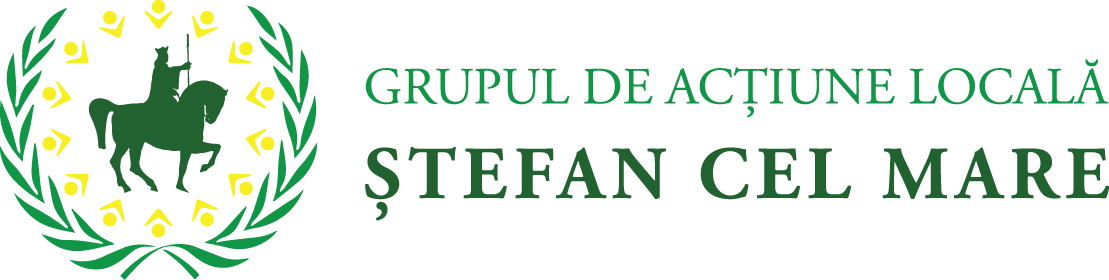 SCM.04  FIȘA DE VERIFICARE A CRITERIILOR DE SELECȚIEMăsura 4.3/6B – Dezvoltarea infrastructurii sociale în teritoriul GAL prin proiecte integrate Sub-măsura 19.2 - ”Sprijin pentru implementarea acțiunilor în cadrul strategiei de dezvoltare locală”Denumire solicitant: ....................................................................................................................................Statutul juridic: …………………………………………………………………………………….. ………………Date personale (reprezentant legal al solicitantului) Nume:……………………………………………………………………….............................................................. Prenume:……………...……………………………………………………............................................................ Funcţie:…………………………...................................................................................................................................Titlul proiectului: ………………………………………………………………………………………………….… 
Perioada sesiunii de depunere de proiecte la GAL:  ......................................................................... Număr și data înregistrării proiectului la GAL: ..................................................................................Obiectivul și tipul proiectului: ...................................................................................................................Amplasarea proiectului* ................................................................................  (localitate/localități)Toate proiectele eligibile vor fi punctate în acord cu criteriile de selecție menționate anterior.Evaluarea criteriilor de selecție se face doar în baza documentelor depuse odată cu Dosarul Cererii de finanțare.Observații (se va completa de către experții GAL Ștefan cel Mare):_____________________________________________________________________________________________________________________________________Aprobat,Manager GAL/Presedinte GAL Ștefan cel MareNume/Prenume____________________Semnătura  	Data 	/ 	/ 	Metodologia pentru verificarea criteriilor de selecție peMăsura 4.3/6B - Dezvoltarea infrastructurii sociale în teritoriul GAL prin proiecte integrateEvaluarea criteriilor de selecție se va realiza de către experții GAL Ștefan cel Mare, doar pentru proiectele care au fost verificate până în această etapă și au fost declarate eligibile. Denumire solicitant Se preia denumirea din Cererea de finanțare Statutul juridic Se preia statutul juridic din Cererea de finanțareDate personale (reprezentant legal al solicitantului)NumePrenumeFuncţieSe preiau informațiile din Cererea de finanțareTitlul proiectuluiSe preia titlul proiectului din Cererea de finanțare.Perioada sesiunii de depunere de proiecte GAL Se completează cu data lansării apelului de selecție de către GAL și data limită pentru depunerea proiectelor.Număr și data înregistrării proiectului la GAL Se completează cu numărul și data înregistrării proiectului la GAL Ștefan cel MareObiectivul și tipul proiectuluiSe preia obiectivul proiectului conform descrierii menționată în Cererea de finanțare. Se stabilește tipul proiectului: •	de investiții: - investiție nouă                                          - modernizare/lucrări de intervențieAmplasarea proiectuluiSe preia amplasarea menționată în Cererea de finanțare. Se va specifica totodată dacă localizarea proiectului vizează arealul de implementare al investiției, respectiv teritoriul GAL Ștefan cel Mare.CS1. Proiectul creează locuri de muncă, inclusiv pentru persoane cu dizabilități.Criteriul va fi punctat proporțional cu numărul de locuri de muncă create prin investiția propusă.Documente de verificat: Anexa14_Angajamentul beneficiarului  privind locurile de muncă create, Cererea de finanțare, Studiul de fezabilitate/Documentaţia de Avizare pentru Lucrări de Intervenţii/Memoriul justificativ.Se verifică în  Cererea de finanțare, SF/DALI/Memoriu justificativ, dacă solicitantul a prevăzut crearea de noi locuri de muncă în faza de operare a investiției.  Dacă din informațiile prezentate, rezultă că vor fi create locuri de muncă, expertul verifică Angajamentul beneficiarului  privind locurile de muncă create. Dacă criteriul este îndeplinit și prin investiția propusă va fi creat cel puțin un loc de muncă, expertul GAL va înscrie 10 puncte în coloana Punctaj acordat de GAL. Dacă sunt create 2 locuri de muncă, expertul va înscrie 20 puncte, în coloana Punctaj acordat de GAL. În caz contrar expertul va înscrie 0 puncte, dacă nu sunt create locuri de muncă.CS2. Proiecte care deservesc cât mai mulți locuitori în raport cu cost/beneficiu/calitateCriteriul va fi punctat proporțional cu numărul de locuitori deserviți prin proiect.Documente de verificat: Cererea de finanțare, Studiul de fezabilitate/ Documentaţia de Avizare pentru Lucrări de Intervenţii/Memoriul justificativ.Se verifică în Cererea de Finanțare, valoarea indicatorului Populatia netă din mediul rural care beneficiază de servicii/infrastructuri îmbunătățite. De asemenea, se verifică dacă este prezentat în Studiul de fezabilitate/Documentaţia de Avizare pentru Lucrări de Intervenţii/Memoriul justificativ, numărul populației nete din mediul rural care beneficiază de servicii/infrastructuri îmbunătățite prin investiția propusă și sunt descrise acțiunile propuse a se realiza prin proiect.Se verifică dacă a fost detaliată categoria de grup țintă din care fac parte beneficiarii indirecți ai proiectului, cum ar fi persoane sărace, copii și tineri lipsiți de îngrijire și sprijin parental, victime ale violenței în familie, persoane dependente de alcool, persoane vârstnice singure sau dependente, persoane cu dizabilităţi, alte categorii de grup țintă.În funcție de numărul de locuitori din teritoriul GAL Ștefan cel Mare, deserviți prin proiect, expertul GAL va înscrie în coloana Punctaj acordat de GAL:10 puncte dacă proiectul deservește 50 locuitori;20 puncte dacă proiectul deservește 100 locuitori;CS3. Gradul de sărăcie al beneficiarilor indirecți ai proiectuluiCriteriul va fi punctat în cazul în care IDUL  aferent UAT-ului se încadrează în următoarele valori, astfel:• IDUL < 55: 20 puncte;• IDUL > 55: 10 puncte.Documente de verificat: Studiul de fezabilitate/ Documentaţia de Avizare pentru Lucrări de Intervenţii/Memoriul justificativ, Anexa_8_Lista UAT-urilor cu valorile IDUL corespunzătoareExpertul verifică în SF/DALI/Memoriu justificativ și în Anexa_8_Lista UAT-urilor cu valorile IDUL corespunzătoare, IDUL corespunzător comunei/orașului în care se va implementa investiția propusă prin proiect. Dacă IDUL este mai mic de valoarea 55 expertul GAL va înscrie 20 puncte în coloana Punctaj acordat de GAL  și 10 puncte dacă IDUL este mai mare de valoarea 55.CS4. Proiectul conține componente inovative socialCriteriul va fi punctat în cazul în care Studiul de fezabilitate/Documentaţia de Avizare pentru Lucrări de Intervenţii/Memoriul justificativ prevede investiții pentru cel puțin o componentă inovativă social pentru teritoriul GAL Ștefan cel Mare și este justificat modul în care componenta respectivă este inovativă pentru teritoriul GAL.Documente de verificat: Studiul de fezabilitate/ Documentaţia de Avizare pentru Lucrări de Intervenţii/Memoriul justificativ, Cererea de finanțare.Se verifică în SF/DALI/Memoriu justificativ și în Cererea de finanțare dacă sunt prevăzute componente inovative sociale pentru teritoriul GAL Ștefan cel Mare. Criteriul se va puncta dacă sunt identificate și descrise rezultate/acțiuni/activități/cheltuieli/investiții pentru cel puțin  o componentă inovativă social și se va justifica modul în care componenta respectivă este inovativă pentru teritoriul GAL.Inovarea socială presupune dezvoltarea de idei, servicii și modele prin care pot fi mai bine abordate provocările sociale, cu participarea actorilor publici și privați, inclusiv a societății civile, cu scopul îmbunătățirii calității vieții populației din teritoriu. Aceasta poate fi reprezentată de o soluție la o problemă socială – o activitate sau un serviciu inovativ,  poate fi o schimbare de proces sau o schimbare organizațională. Inovarea socială presupune noutate – important nu este ca ideea sau acțiunea să fie absolut noi, contează să fie percepute ca noi în contextul în care sunt aplicate, respectiv pentru teritoriul GAL Ștefan cel Mare. Inovarea trebuie să introducă o schimbare. Inovarea socială produce un beneficiu pentru grupuri de indivizi, comunități, societate în ansamblu, iar nu pentru indivizi particulari. Exemple de teme de inovare socială: – crearea și consolidarea de parteneriate relevante pentru soluționarea problemelor cu care se confruntă comunitățile marginalizate / persoanele aflate în risc de sărăcie / persoane aparținând grupurilor vulnerabile, dar și pentru identificarea unor soluții practice, viabile, inovative de a răspunde problemelor identificate, bazate inclusiv pe valorificarea de bune practici la nivel național sau din alte programe; – metode inovative de implicare activă a membrilor comunității la acțiunile sprijinite, inclusiv pentru depășirea barierelor de ordin moral sau care țin de cutumele din societate / etnice; – valorificarea oportunităților locale în identificarea soluțiilor propuse; – activități și inițiative care vizează promovarea egalității de șanse, non discriminarea etc.; Dacă criteriul este îndeplinit, expertul GAL va înscrie 10 puncte în coloana Punctaj acordat de GAL. În caz contrar expertul va înscrie 0 puncte.CS5. Proiectul conține componente de promovare a egalității dintre bărbați și femei și a integrării de gen, cât și prevenirea oricărei discriminări pe criterii de sex, origine rasială sau etnică, religie sau convingeri, handicap, vârstă sau orientare sexuală sau de protecția mediului.Criteriul va fi punctat în cazul în care Studiul de fezabilitate/ Documentaţia de Avizare pentru Lucrări de Intervenţii/Memoriul justificativ conține minim 2 componente de promovare din cele enumerate, pentru asigurarea principiilor egalității și prevenirea oricărei discriminări și protecția mediului.Documente de verificat: Studiul de fezabilitate/ Documentaţia de Avizare pentru Lucrări de Intervenţii/Memoriul justificativSe verifică în SF/DALI/Memoriu justificativ dacă sunt prevăzute minim 2 componente de promovare a egalității dintre bărbați și femei și a integrării de gen, cât și prevenirea oricărei discriminări pe criterii de sex, origine rasială sau etnică, religie sau convingeri, handicap, vârstă sau orientare sexuală sau de protecția mediului. Criteriul se va puncta dacă sunt identificate și descrise rezultate/acțiuni/activități/cheltuieli/investiții  pentru justificarea componentelor propuse.CS6. Investiția vizează proiectele integrate sunt cele care includ activități combinate din domenii precum: educație, ocupare, locuire, furnizarea de servicii (sociale/medicale/medico-sociale)Criteriul va fi punctat dacă proiectul propus combină cel puțin două activități eligibile enumerate la acest criteriu.Documente de verificat: Studiul de fezabilitate/ Documentaţia de Avizare pentru Lucrări de Intervenţii/Memoriul justificativ/Cererea de finanțare.Se verifică în SF/DALI/Memoriu justificativ și în Cererea de finanțare dacă sunt prevăzute investiții ce vizează proiectele integrate sunt cele care includ activități combinate din domenii precum: educație, ocupare, locuire, furnizarea de servicii (sociale/medicale/medico-sociale). Criteriul se va puncta dacă sunt identificate și descrise rezultate/acțiuni/activități/cheltuieli/investiții pentru proiectul integrat propus.Dacă criteriul este îndeplinit, expertul GAL va înscrie 20 puncte în coloana Punctaj acordat de GAL. În caz contrar expertul va înscrie 0 puncte.În cadrul măsurii M4.3/6B, punctajul minim este de 20 puncte și reprezintă pragul sub care nici un proiect nu poate intra la finanțare.Pentru criteriile de selecție care nu au fost punctate sau punctajul acordat a fost mai mic decât punctajul maxim, expertul GAL va indica motivele care au stat la bază în rubrica ”Observații”.CRITERII PENTRU DEPARTAJAREA PROIECTELOR CU PUNCTAJ EGALÎn cazul în care vor exista mai multe proiecte cu același punctaj, vor fi aplicate următoarele criterii pentru departajare (proiecte care au obținut punctaj pentru criteriile):CS1. Proiectul creează locuri de muncă, inclusiv pentru persoane cu dizabilități; dacă proiectele supuse departajării au același punctaj la CS1, atunci se trece la departajare conform criteriului 2:CS2. Proiecte care deservesc cât mai mulți locuitori în raport cu cost/beneficiu/calitate; În situația în care după departajarea conform criteriilor menționate mai sus, vor exista proiecte cu punctaj egal, departajarea finală se va face în funcție de valoarea eligibilă totală a proiectului, astfel:Valoarea totală eligibilă a proiectului în ordine crescătoare, proiectele cu o valoare mai mică vor avea prioritate.Criterii de selecție MĂSURA M 4.3Denumirea măsurii:  Dezvoltarea infrastructurii sociale în teritoriul GAL prin proiecte integrateCriterii de selecție MĂSURA M 4.3Denumirea măsurii:  Dezvoltarea infrastructurii sociale în teritoriul GAL prin proiecte integrateCriterii de selecție MĂSURA M 4.3Denumirea măsurii:  Dezvoltarea infrastructurii sociale în teritoriul GAL prin proiecte integrateCriterii de selecțiePunctajPunctajacordat de GAL Ștefan cel MareCS1. Proiectul creează locuri de muncă, inclusiv pentru persoane cu dizabilitățiCriteriul va fi punctat proporțional cu numărul de locuri de muncă create prin investiția propusă, astfel:• 1 loc de muncă creat 10 puncte;• 2 locuri de muncă create 20 puncte.Documente de verificat: Anexa14_Angajamentul beneficiarului  privind locurile de muncă create, Cererea de finanțare, Studiul de fezabilitate/ Documentaţia de Avizare pentru Lucrări de Intervenţii/Memoriul justificativ.20 puncte maxim dacă este îndeplinit criteriul CS1............CS1. Proiectul creează locuri de muncă, inclusiv pentru persoane cu dizabilitățiCriteriul va fi punctat proporțional cu numărul de locuri de muncă create prin investiția propusă, astfel:• 1 loc de muncă creat 10 puncte;• 2 locuri de muncă create 20 puncte.Documente de verificat: Anexa14_Angajamentul beneficiarului  privind locurile de muncă create, Cererea de finanțare, Studiul de fezabilitate/ Documentaţia de Avizare pentru Lucrări de Intervenţii/Memoriul justificativ.10 puncte minim dacă este îndeplinit criteriul CS1............CS1. Proiectul creează locuri de muncă, inclusiv pentru persoane cu dizabilitățiCriteriul va fi punctat proporțional cu numărul de locuri de muncă create prin investiția propusă, astfel:• 1 loc de muncă creat 10 puncte;• 2 locuri de muncă create 20 puncte.Documente de verificat: Anexa14_Angajamentul beneficiarului  privind locurile de muncă create, Cererea de finanțare, Studiul de fezabilitate/ Documentaţia de Avizare pentru Lucrări de Intervenţii/Memoriul justificativ.0 puncte dacă nu este îndeplinit criteriul CS1............CS2. Proiecte care deservesc cât mai mulți locuitori în raport cu cost/beneficiu/calitateCriteriul va fi punctat proporțional cu numărul de locuitori deserviți prin proiect, astfel:• Proiectul deservește 100 locuitori – 20 puncte;• Proiectul deservește 50 locuitori - 10 puncte.Documente de verificat: Cererea de finanțare, Studiul de fezabilitate/ Documentaţia de Avizare pentru Lucrări de Intervenţii/Memoriul justificativ.20 puncte maxim dacă este îndeplinit criteriul CS2............CS2. Proiecte care deservesc cât mai mulți locuitori în raport cu cost/beneficiu/calitateCriteriul va fi punctat proporțional cu numărul de locuitori deserviți prin proiect, astfel:• Proiectul deservește 100 locuitori – 20 puncte;• Proiectul deservește 50 locuitori - 10 puncte.Documente de verificat: Cererea de finanțare, Studiul de fezabilitate/ Documentaţia de Avizare pentru Lucrări de Intervenţii/Memoriul justificativ.10 puncte minim dacă este îndeplinit criteriul CS2............CS3. Gradul de sărăcie al beneficiarilor indirecți ai proiectuluiCriteriul va fi punctat în cazul în care IDUL aferent UAT-ului se încadrează în următoarele valori, astfel:• IDUL < 55: 20 puncte;• IDUL > 55: 10 puncte.Documente de verificat: Studiul de fezabilitate/ Documentaţia de Avizare pentru Lucrări de Intervenţii/Memoriul justificativ, Anexa_8_Lista UAT-urilor cu valorile IDUL corespunzătoare20 puncte maxim dacă este îndeplinit criteriul CS3............CS3. Gradul de sărăcie al beneficiarilor indirecți ai proiectuluiCriteriul va fi punctat în cazul în care IDUL aferent UAT-ului se încadrează în următoarele valori, astfel:• IDUL < 55: 20 puncte;• IDUL > 55: 10 puncte.Documente de verificat: Studiul de fezabilitate/ Documentaţia de Avizare pentru Lucrări de Intervenţii/Memoriul justificativ, Anexa_8_Lista UAT-urilor cu valorile IDUL corespunzătoare10 puncte minim dacă este îndeplinit criteriul CS3............CS4. Proiectul conține componente inovative socialCriteriul va fi punctat în cazul în care Studiul de fezabilitate/ Documentaţia de Avizare pentru Lucrări de Intervenţii/Memoriul justificativ prevede investiții pentru cel puțin o componentă inovativă social pentru teritoriul GAL Ștefan cel Mare și este justificat modul în care componenta respectivă este inovativă pentru teritoriul GAL.Documente de verificat: Studiul de fezabilitate/ Documentaţia de Avizare pentru Lucrări de Intervenţii/Memoriul justificativ, Cererea de finanțare.10 puncte dacă este îndeplinit criteriul CS4............CS4. Proiectul conține componente inovative socialCriteriul va fi punctat în cazul în care Studiul de fezabilitate/ Documentaţia de Avizare pentru Lucrări de Intervenţii/Memoriul justificativ prevede investiții pentru cel puțin o componentă inovativă social pentru teritoriul GAL Ștefan cel Mare și este justificat modul în care componenta respectivă este inovativă pentru teritoriul GAL.Documente de verificat: Studiul de fezabilitate/ Documentaţia de Avizare pentru Lucrări de Intervenţii/Memoriul justificativ, Cererea de finanțare.0 puncte dacă nu este îndeplinit criteriul CS4............CS5. Proiectul conține componente de promovare a egalității dintre bărbați și femei și a integrării de gen, cât și prevenirea oricărei discriminări pe criterii de sex, origine rasială sau etnică, religie sau convingeri, handicap, vârstă sau orientare sexuală sau de protecția mediului.Criteriul va fi punctat în cazul în care Studiul de fezabilitate/ Documentaţia de Avizare pentru Lucrări de Intervenţii/Memoriul justificativ conține minim 2 componente de promovare din cele enumerate, pentru asigurarea principiilor egalității și prevenirea oricărei discriminări și protecția mediului.Documente de verificat: Studiul de fezabilitate/ Documentaţia de Avizare pentru Lucrări de Intervenţii/Memoriul justificativ10 puncte dacă este îndeplinit criteriul CS5............CS5. Proiectul conține componente de promovare a egalității dintre bărbați și femei și a integrării de gen, cât și prevenirea oricărei discriminări pe criterii de sex, origine rasială sau etnică, religie sau convingeri, handicap, vârstă sau orientare sexuală sau de protecția mediului.Criteriul va fi punctat în cazul în care Studiul de fezabilitate/ Documentaţia de Avizare pentru Lucrări de Intervenţii/Memoriul justificativ conține minim 2 componente de promovare din cele enumerate, pentru asigurarea principiilor egalității și prevenirea oricărei discriminări și protecția mediului.Documente de verificat: Studiul de fezabilitate/ Documentaţia de Avizare pentru Lucrări de Intervenţii/Memoriul justificativ0 puncte dacă nu este îndeplinit criteriul CS5............CS6. Investiția vizează proiectele integrate sunt cele care includ activități combinate din domenii precum: educație, ocupare, locuire, furnizarea de servicii (sociale/medicale/medico-sociale)Criteriul va fi punctat dacă proiectul propus combină cel puțin două activități eligibile enumerate la acest criteriu.Documente de verificat: Studiul de fezabilitate/ Documentaţia de Avizare pentru Lucrări de Intervenţii/Memoriul justificativ/Cererea de finanțare20 puncte dacă este îndeplinit criteriul CS6............CS6. Investiția vizează proiectele integrate sunt cele care includ activități combinate din domenii precum: educație, ocupare, locuire, furnizarea de servicii (sociale/medicale/medico-sociale)Criteriul va fi punctat dacă proiectul propus combină cel puțin două activități eligibile enumerate la acest criteriu.Documente de verificat: Studiul de fezabilitate/ Documentaţia de Avizare pentru Lucrări de Intervenţii/Memoriul justificativ/Cererea de finanțare0 puncte dacă nu este îndeplinit criteriul CS6............Total punctaj proiect:Total punctaj proiect:…... punctePunctajul minim pe care trebuie să-l obțină un proiect pentru a putea fi finanțat: 20 punctePunctajul minim pe care trebuie să-l obțină un proiect pentru a putea fi finanțat: 20 punctePunctajul minim pe care trebuie să-l obțină un proiect pentru a putea fi finanțat: 20 puncteCRITERII PENTRU DEPARTAJAREA PROIECTELOR CU PUNCTAJ EGALÎn cazul în care vor exista mai multe proiecte cu același punctaj, vor fi aplicate următoarele criterii pentru departajare (proiecte care au obținut punctaj pentru criteriile):CS1. Proiectul creează locuri de muncă, inclusiv pentru persoane cu dizabilități; dacă proiectele supuse departajării au același punctaj la CS1, atunci se trece la departajare conform criteriului 2:CS2. Proiecte care deservesc cât mai mulți locuitori în raport cu cost/beneficiu/calitate; În situația în care după departajarea conform criteriilor menționate mai sus, vor exista proiecte cu punctaj egal, departajarea finală se va face în funcție de valoarea eligibilă totală a proiectului, astfel:Valoarea totală eligibilă a proiectului în ordine crescătoare, proiectele cu o valoare mai mică vor avea prioritate.CRITERII PENTRU DEPARTAJAREA PROIECTELOR CU PUNCTAJ EGALÎn cazul în care vor exista mai multe proiecte cu același punctaj, vor fi aplicate următoarele criterii pentru departajare (proiecte care au obținut punctaj pentru criteriile):CS1. Proiectul creează locuri de muncă, inclusiv pentru persoane cu dizabilități; dacă proiectele supuse departajării au același punctaj la CS1, atunci se trece la departajare conform criteriului 2:CS2. Proiecte care deservesc cât mai mulți locuitori în raport cu cost/beneficiu/calitate; În situația în care după departajarea conform criteriilor menționate mai sus, vor exista proiecte cu punctaj egal, departajarea finală se va face în funcție de valoarea eligibilă totală a proiectului, astfel:Valoarea totală eligibilă a proiectului în ordine crescătoare, proiectele cu o valoare mai mică vor avea prioritate.CRITERII PENTRU DEPARTAJAREA PROIECTELOR CU PUNCTAJ EGALÎn cazul în care vor exista mai multe proiecte cu același punctaj, vor fi aplicate următoarele criterii pentru departajare (proiecte care au obținut punctaj pentru criteriile):CS1. Proiectul creează locuri de muncă, inclusiv pentru persoane cu dizabilități; dacă proiectele supuse departajării au același punctaj la CS1, atunci se trece la departajare conform criteriului 2:CS2. Proiecte care deservesc cât mai mulți locuitori în raport cu cost/beneficiu/calitate; În situația în care după departajarea conform criteriilor menționate mai sus, vor exista proiecte cu punctaj egal, departajarea finală se va face în funcție de valoarea eligibilă totală a proiectului, astfel:Valoarea totală eligibilă a proiectului în ordine crescătoare, proiectele cu o valoare mai mică vor avea prioritate.Întocmit: Expert 1 GAL Ștefan cel MareNume/Prenume  _____________________   Semnătura  	_______________Data 	/ 	/ 	Verificat: Expert 2 GAL Ștefan cel MareNume/Prenume ______________________Semnătura  	_______________Data 	/ 	/ 	